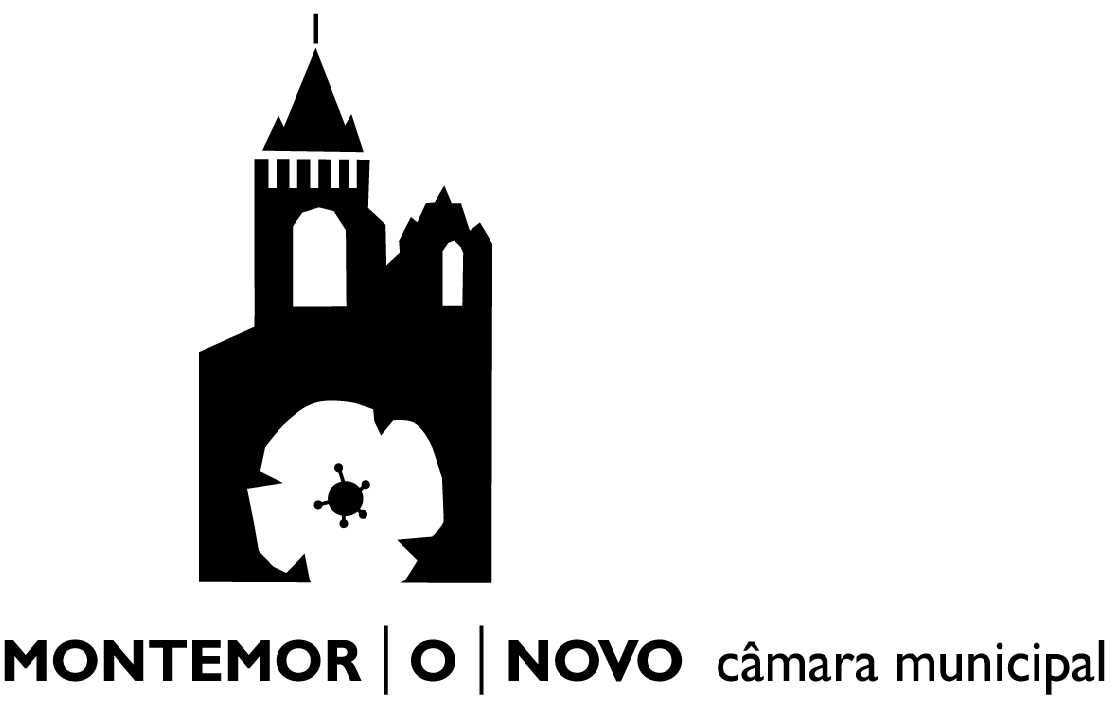 Requerimento de Gestão de entulhos RO - RU - OD (PGE) Estimativa e Plano de Gestão de Resíduos de Construção e Demolição (ver nota de preenchimento) DAGF/SAAGDAGF/SAAGDAGF/SAAGDAGF/SAAGDAGF/SAAGReg. Nº Proc NºProc NºData:Data: Data: TécnicoFuncionárioFuncionárioTécnicoCoord. SAAGCoord. SAAGChefe de DivisãoChefe de DivisãoChefe de DivisãoChefe de DivisãoDESPACHODESPACHODESPACHODESPACHODESPACHODECISÃODECISÃOData:Data:Data:PresidentePresidentePresidenteNº do Processo de Gestão de Entulhos (PGE) Nº do requerimentoNº do requerimentoTipoDescriçãoDescriçãoDescriçãoData do pedidoNº de equipamento de recolha (quando aplicável)Nº de equipamento de recolha (quando aplicável)Nº de equipamento de recolha (quando aplicável)Nº de equipamento de recolha (quando aplicável)ContentoresContentoresBig BagsPedido para análise prévia da DASUPedido para análise prévia da DASUAprovadoAprovadoNão aprovado     Data:      Pago pela Guia de Receita n.ºAssinatura(A preencher pelos Serviços da Câmara Municipal de Montemor-o-Novo) (A preencher pelos Serviços da Câmara Municipal de Montemor-o-Novo) (A preencher pelos Serviços da Câmara Municipal de Montemor-o-Novo) (A preencher pelos Serviços da Câmara Municipal de Montemor-o-Novo) (A preencher pelos Serviços da Câmara Municipal de Montemor-o-Novo) (A preencher pelos Serviços da Câmara Municipal de Montemor-o-Novo) Identificação da Obra Identificação da Obra Identificação da Obra Identificação da Obra Identificação da Obra Identificação da Obra Identificação da Obra Titular da Obra: N.º de ContribuinteTelefone:Morada da Obra:Código Postal:     -         -         -    Freguesia:E-mailN.º do Processo de Obra na Autarquia (quando aplicável):N.º do Processo de Obra na Autarquia (quando aplicável):N.º do Processo de Obra na Autarquia (quando aplicável):N.º do Processo de Obra na Autarquia (quando aplicável):N.º do Processo de Obra na Autarquia (quando aplicável):Tipologia da obraTipologia da obraÁrea de Construção/Demolição:Área de Construção/Demolição:Área de Construção/Demolição:      M2Prazo de execução da ObraPrazo de execução da ObraIdentificação do Produtor de Resíduos (a preencher pelo Requerente)Identificação do Produtor de Resíduos (a preencher pelo Requerente)Identificação do Produtor de Resíduos (a preencher pelo Requerente)Identificação do Produtor de Resíduos (a preencher pelo Requerente)Identificação do Produtor de Resíduos (a preencher pelo Requerente)Identificação do Produtor de Resíduos (a preencher pelo Requerente)Identificação do Produtor de Resíduos (a preencher pelo Requerente)Nome: Qualidade (dono de obra ou empreiteiro):Qualidade (dono de obra ou empreiteiro):Qualidade (dono de obra ou empreiteiro):N.º de Contribuinte:N.º de Contribuinte:Telefone:Morada: Morada: Código Postal:Código Postal:     -         -         -         -         -    E-mailE-mailNome do empreiteiro:Nome do empreiteiro:Alvará ou Titulo de Registo no InCI (Instituto da Construção e do Imobiliário), do empreiteiro:(só para obras objecto de licenciamento camarário)Alvará ou Titulo de Registo no InCI (Instituto da Construção e do Imobiliário), do empreiteiro:(só para obras objecto de licenciamento camarário)Alvará ou Titulo de Registo no InCI (Instituto da Construção e do Imobiliário), do empreiteiro:(só para obras objecto de licenciamento camarário)Alvará ou Titulo de Registo no InCI (Instituto da Construção e do Imobiliário), do empreiteiro:(só para obras objecto de licenciamento camarário)Alvará ou Titulo de Registo no InCI (Instituto da Construção e do Imobiliário), do empreiteiro:(só para obras objecto de licenciamento camarário)Alvará ou Titulo de Registo no InCI (Instituto da Construção e do Imobiliário), do empreiteiro:(só para obras objecto de licenciamento camarário)Descrição de resíduosVolume/Peso estimadoRecolha no local da obra pela CMMNEntrega na unidade de reciclagemOutro destino finalRestos de betão sem contaminantes (170101)Restos de tijolos sem contaminantes (170102)Restos de ladrilhos telhas e materiais cerâmicos sem contaminantes (170103)Misturas de betão tijolos, telhas e cerâmicos sem contaminantes (170107)Não podem ser recolhidos pelo Sistema Municipalde Recolha Selectiva e Reciclagem de EntulhoNão podem ser recolhidos pelo Sistema Municipalde Recolha Selectiva e Reciclagem de EntulhoMadeiras (170201)Não podem ser recolhidos pelo Sistema Municipalde Recolha Selectiva e Reciclagem de EntulhoNão podem ser recolhidos pelo Sistema Municipalde Recolha Selectiva e Reciclagem de EntulhoPlásticos (170203) e embalagens de plásticos (150102)Não podem ser recolhidos pelo Sistema Municipalde Recolha Selectiva e Reciclagem de EntulhoNão podem ser recolhidos pelo Sistema Municipalde Recolha Selectiva e Reciclagem de EntulhoSolos e rochas (170504)Não podem ser recolhidos pelo Sistema Municipalde Recolha Selectiva e Reciclagem de EntulhoNão podem ser recolhidos pelo Sistema Municipalde Recolha Selectiva e Reciclagem de EntulhoEmbalagens de papel (150106)Não podem ser recolhidos pelo Sistema Municipalde Recolha Selectiva e Reciclagem de EntulhoNão podem ser recolhidos pelo Sistema Municipalde Recolha Selectiva e Reciclagem de EntulhoLatas de tinta, colas e resinas (200128)Não podem ser recolhidos pelo Sistema Municipalde Recolha Selectiva e Reciclagem de EntulhoNão podem ser recolhidos pelo Sistema Municipalde Recolha Selectiva e Reciclagem de EntulhoVidro (170202)Não podem ser recolhidos pelo Sistema Municipalde Recolha Selectiva e Reciclagem de EntulhoNão podem ser recolhidos pelo Sistema Municipalde Recolha Selectiva e Reciclagem de EntulhoFracções Perigosas (ex. materiais com amianto) sacas de cimento vaziasNão podem ser recolhidos pelo Sistema Municipalde Recolha Selectiva e Reciclagem de EntulhoNão podem ser recolhidos pelo Sistema Municipalde Recolha Selectiva e Reciclagem de EntulhoOutros (especificar)(nota de preenchimento):- Indique que resíduos e quantidades espera produzir;- Coloque uma cruz na solução pretendida (recolha pela CMMN, entrega na unidade, outros destinos); - Se indicar outros destinos, especifique o local de deposição ou entrega, o qual deverá estar licenciado para o efeito (nota de preenchimento):- Indique que resíduos e quantidades espera produzir;- Coloque uma cruz na solução pretendida (recolha pela CMMN, entrega na unidade, outros destinos); - Se indicar outros destinos, especifique o local de deposição ou entrega, o qual deverá estar licenciado para o efeito (nota de preenchimento):- Indique que resíduos e quantidades espera produzir;- Coloque uma cruz na solução pretendida (recolha pela CMMN, entrega na unidade, outros destinos); - Se indicar outros destinos, especifique o local de deposição ou entrega, o qual deverá estar licenciado para o efeito (nota de preenchimento):- Indique que resíduos e quantidades espera produzir;- Coloque uma cruz na solução pretendida (recolha pela CMMN, entrega na unidade, outros destinos); - Se indicar outros destinos, especifique o local de deposição ou entrega, o qual deverá estar licenciado para o efeito (nota de preenchimento):- Indique que resíduos e quantidades espera produzir;- Coloque uma cruz na solução pretendida (recolha pela CMMN, entrega na unidade, outros destinos); - Se indicar outros destinos, especifique o local de deposição ou entrega, o qual deverá estar licenciado para o efeito Enquanto requerente deste pedido declaro que fui informado das regras de funcionamento do sistema e legislação aplicável, pelo que me comprometo a cumprir as mesmas. Assinatura do requerente/produtor dos resíduos:(assinar de forma legível)Documentos necessários para instrução do pedido: Comprovativo de processo entregue na DAU, referente à tipologia da obra em causa (obra de escassa relevância urbanística, obra sujeita a comunicação prévia ou a licenciamento prévio de obras) Cartão de contribuinte do dono de obra Cartão de contribuinte do empreiteiro ou do pedreiro responsável pela obra Cópia do Alvará ou Titulo de registo no InCI do empreiteiro (só para obras objecto de licenciamento camarário) Declaração da CMMN ou da Junta de Freguesia referindo que o orçamento da obra em causa não incluiu a gestão dos RCD inertes (só para obras municipais ou das Juntas de Freguesia em que se pretenda isenção de taxas)Pagamento das taxas aplicáveis (RO - no momento do pedido; RU - ao final de cada mês) Documentos a fornecer pelos serviços da Câmara Municipal no âmbito do pedido: Condições de adesão para recolha ou recepção das fracções inertes por parte da Câmara Municipal de Montemor-o-Novo (CMMN) Modelo para Declaração de Gestão de RCD Guia de acompanhamento do transporte de RCD (quando aplicável) 